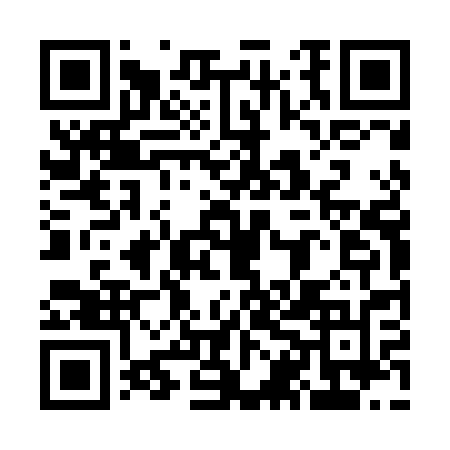 Ramadan times for Strusy, PolandMon 11 Mar 2024 - Wed 10 Apr 2024High Latitude Method: Angle Based RulePrayer Calculation Method: Muslim World LeagueAsar Calculation Method: HanafiPrayer times provided by https://www.salahtimes.comDateDayFajrSuhurSunriseDhuhrAsrIftarMaghribIsha11Mon4:004:005:5311:403:325:295:297:1512Tue3:573:575:5111:403:345:305:307:1713Wed3:553:555:4911:403:355:325:327:1914Thu3:523:525:4611:403:365:345:347:2115Fri3:503:505:4411:393:385:365:367:2316Sat3:473:475:4211:393:395:375:377:2517Sun3:443:445:3911:393:415:395:397:2718Mon3:423:425:3711:383:425:415:417:2919Tue3:393:395:3511:383:445:435:437:3120Wed3:373:375:3211:383:455:445:447:3321Thu3:343:345:3011:383:465:465:467:3522Fri3:313:315:2811:373:485:485:487:3723Sat3:293:295:2511:373:495:505:507:3924Sun3:263:265:2311:373:505:515:517:4125Mon3:233:235:2111:363:525:535:537:4426Tue3:203:205:1811:363:535:555:557:4627Wed3:173:175:1611:363:545:575:577:4828Thu3:153:155:1411:353:565:585:587:5029Fri3:123:125:1111:353:576:006:007:5230Sat3:093:095:0911:353:586:026:027:5431Sun4:064:066:0712:355:007:037:038:571Mon4:034:036:0412:345:017:057:058:592Tue4:004:006:0212:345:027:077:079:013Wed3:573:576:0012:345:037:097:099:044Thu3:543:545:5712:335:057:107:109:065Fri3:513:515:5512:335:067:127:129:086Sat3:483:485:5312:335:077:147:149:117Sun3:453:455:5012:335:087:167:169:138Mon3:423:425:4812:325:107:177:179:159Tue3:393:395:4612:325:117:197:199:1810Wed3:363:365:4412:325:127:217:219:20